OUR REWARD PRACTICES/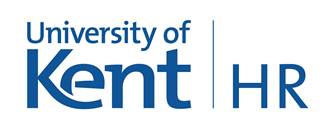 JOB DESCRIPTION:Job purposeKey accountabilitiesThis section details the main accountabilities (or responsibilities) of the job, together with a selection of indicative duties. Other duties, commensurate with the grading of the post, may also be assigned from time to time.Internal & external relationshipsThis section indicates with whom the job holder comes into contact and liaises/ communicates with on a regular basis, and for what purpose.Health, safety & wellbeing considerationsThis job involves undertaking duties which include the following health, safety and wellbeing considerations:Person specificationThe person specification details the necessary skills, qualifications, experience or other attributes needed to carry out the job. Applications will be measured against the criteria published below. Selection panels will be looking for clear evidence and examples in an application, or cover letter (where applicable), which back-up any assertions made in relation to each criterion. Generic role title:Job family:Reference number:Grade:Salary Scale:Contract:School/Department:Location:University of Kent, Line manager: or their nomineeImmediate line reports:Anticipated start date:FrequencyFrequencyExample duties:Example duties:Example duties:FrequencyFrequencyExample duties:Example duties:Example duties:FrequencyFrequencyExample duties:Example duties:Example duties:FrequencyFrequencyExample duties:Example duties:Example duties:FrequencyFrequencyExample duties:Example duties:Example duties:FrequencyFrequencyExample duties:Example duties:Example duties:FrequencyFrequencyExample duties:Example duties:Example duties:Internal:External: